lMADONAS NOVADA PAŠVALDĪBA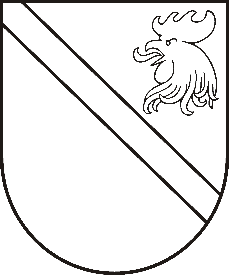 Reģ. Nr. 90000054572Saieta laukums 1, Madona, Madonas novads, LV-4801 t. 64860090, e-pasts: pasts@madona.lv ___________________________________________________________________________MADONAS NOVADA PAŠVALDĪBAS DOMESLĒMUMSMadonā2020.gada 22.septembrī							           Nr.359									     (protokols Nr.19, 12.p.)Par zemes ierīcības projekta apstiprināšanu un zemes lietošanas mērķa noteikšanu plānotajām zemes vienībām nekustamajam īpašumam “Upstaine”, Praulienas pagastā, Madonas novadāMadonas novada pašvaldībā saņemts SIA “AMETRS” iesniegums (reģistrēts Madonas novada pašvaldībā 27.08.2020 ar Nr. MNP/2.1.3.1/20/2718) ar lūgumu apstiprināt zemes ierīkotājas Rūtas Putniņas (zemes ierīkotāja sertifikāts Nr.AA0144 derīgs līdz 03.02.2024.) izstrādāto zemes ierīcības projektu nekustamā īpašuma “Upstaine” zemes vienības ar kadastra apzīmējumu 7086 008 0017 un kopējo platību 9.9 ha, kas atrodas Praulienas pagastā, Madonas novadā, sadalei, izpildot Madonas novada pašvaldības izsniegtos nosacījumus.Pamatojoties uz Zemes ierīcības likumu, MK 02.08.2016.g. noteikumiem Nr.505 “Zemes ierīcības projekta izstrādes noteikumi” 26. un 28.punktu, “Nekustamā īpašuma valsts kadastra likuma” 9.panta pirmās daļas 1.punktu, 20.06.2006. MK noteikumiem Nr.496 “Nekustamā īpašuma lietošanas mērķu klasifikācijas un nekustamā īpašuma lietošanas mērķu noteikšanas un maiņas kārtība” pirmās daļas 2 punktu, ņemot vērā 22.09.2020. Finanšu un attīstības komitejas atzinumu, atklāti balsojot: PAR – 13 (Artūrs Čačka, Andris Dombrovskis, Zigfrīds Gora, Antra Gotlaufa, Artūrs Grandāns, Valda Kļaviņa, Agris Lungevičs, Ivars Miķelsons, Andris Sakne, Rihards Saulītis, Inese Strode, Aleksandrs Šrubs, Gatis Teilis), PRET – NAV, ATTURAS –NAV, Madonas novada pašvaldības dome NOLEMJ:1. Apstiprināt SIA “AMETRS” 2020.gada 27. augusta Madonas novada pašvaldībā iesniegto zemes ierīcības projektu, nekustamā īpašuma “Upstaine” zemes vienības ar kadastra apzīmējumu 7086 008 0017, kas atrodas Praulienas pagastā, Madonas novadā, sadalei.  Zemes vienību sadalījuma robežas noteikt saskaņā ar zemes ierīcības projekta grafisko daļu (1.pielikums), kas ir šī lēmuma neatņemama sastāvdaļa.2. Plānotajai (paliekošajai) zemes vienībai ar kadastra apzīmējumu 7086 008 0098, Praulienas pagasts, Madonas novads, saglabāt nosaukumu “Upstaine”  un adresi “Upstaine”, Praulienas pag., Madonas novads, noteikt zemes lietošanas mērķi –zeme, uz kuras galvenā saimnieciskā darbība ir lauksaimniecība, NĪLM kods 0101, 5.6 ha platībā.3. Plānotajai (projektētajai) zemes vienībai ar kadastra apzīmējumu 7086 008 0099, Praulienas pagasts, Madonas novads, piešķirt nosaukumu “Pleķi” un noteikt zemes lietošanas mērķi – zeme, uz kuras galvenā saimnieciskā darbība ir mežsaimniecība, NĪLM kods 0201, 4.3 ha platībā.Saskaņā ar Administratīvā procesa likuma 188.panta pirmo daļu, lēmumu var pārsūdzēt viena mēneša laikā no lēmuma spēkā stāšanās dienas Administratīvajā rajona tiesā.Saskaņā ar Administratīvā procesa likuma 70.panta pirmo daļu, lēmums stājas spēkā ar brīdi, kad tas paziņots adresātam.Domes priekšsēdētājs					         	         A.LungevičsVucāne 20228813